ПОНЯТИЕ МНОГОГРАННИКАПРИЗМА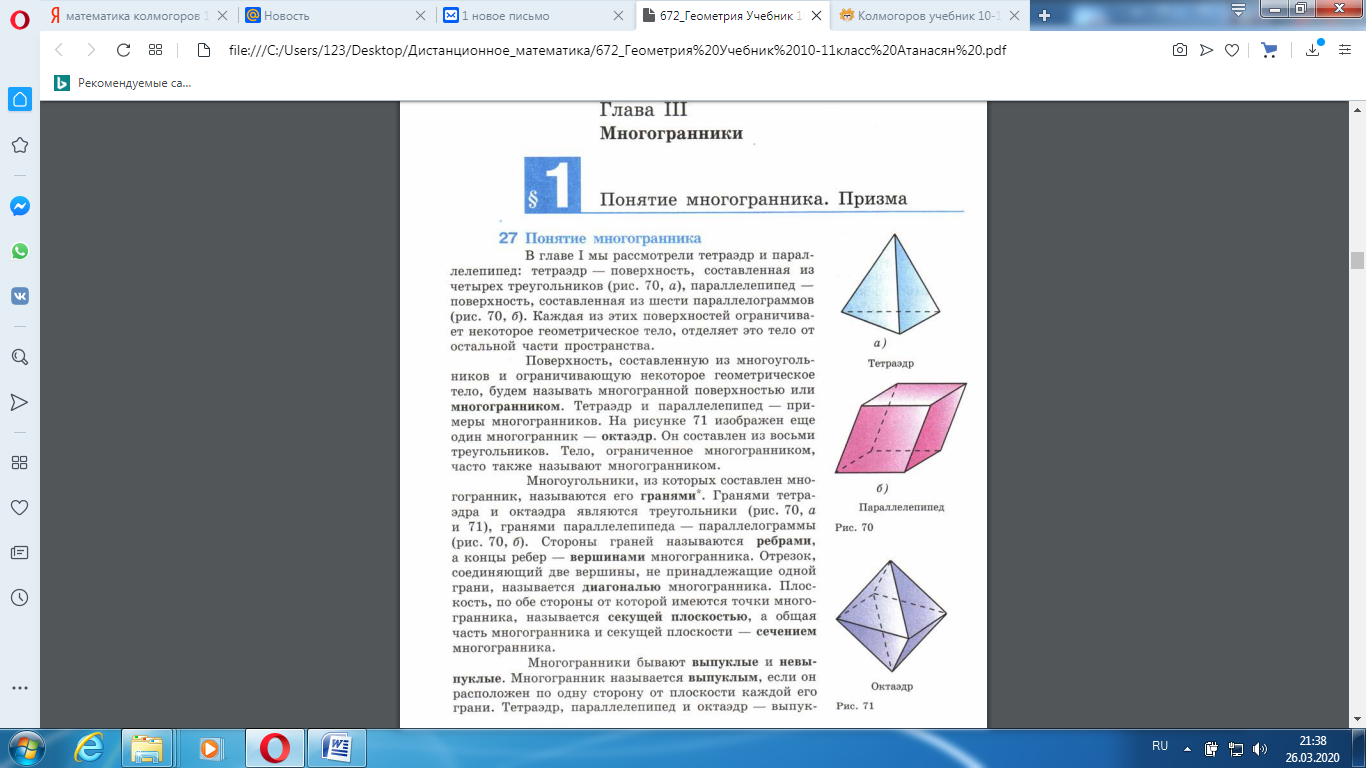 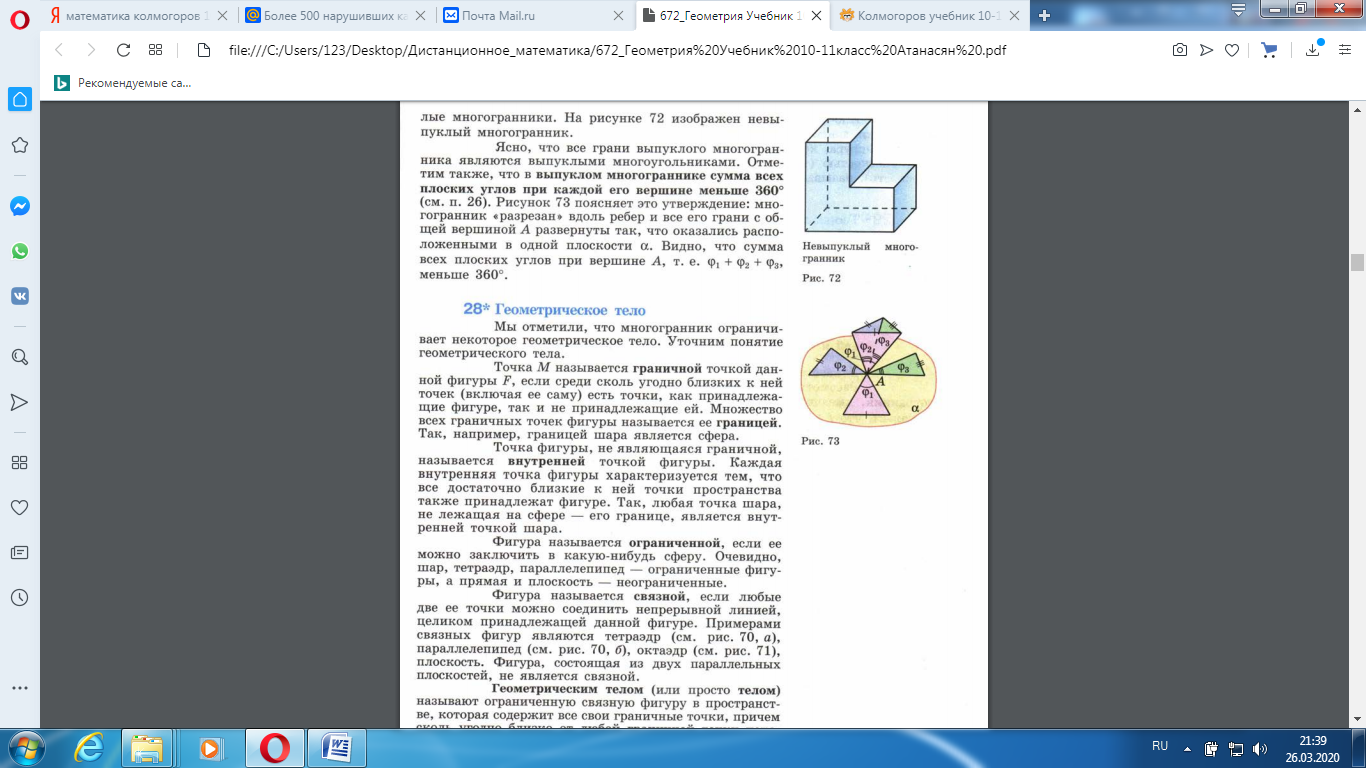 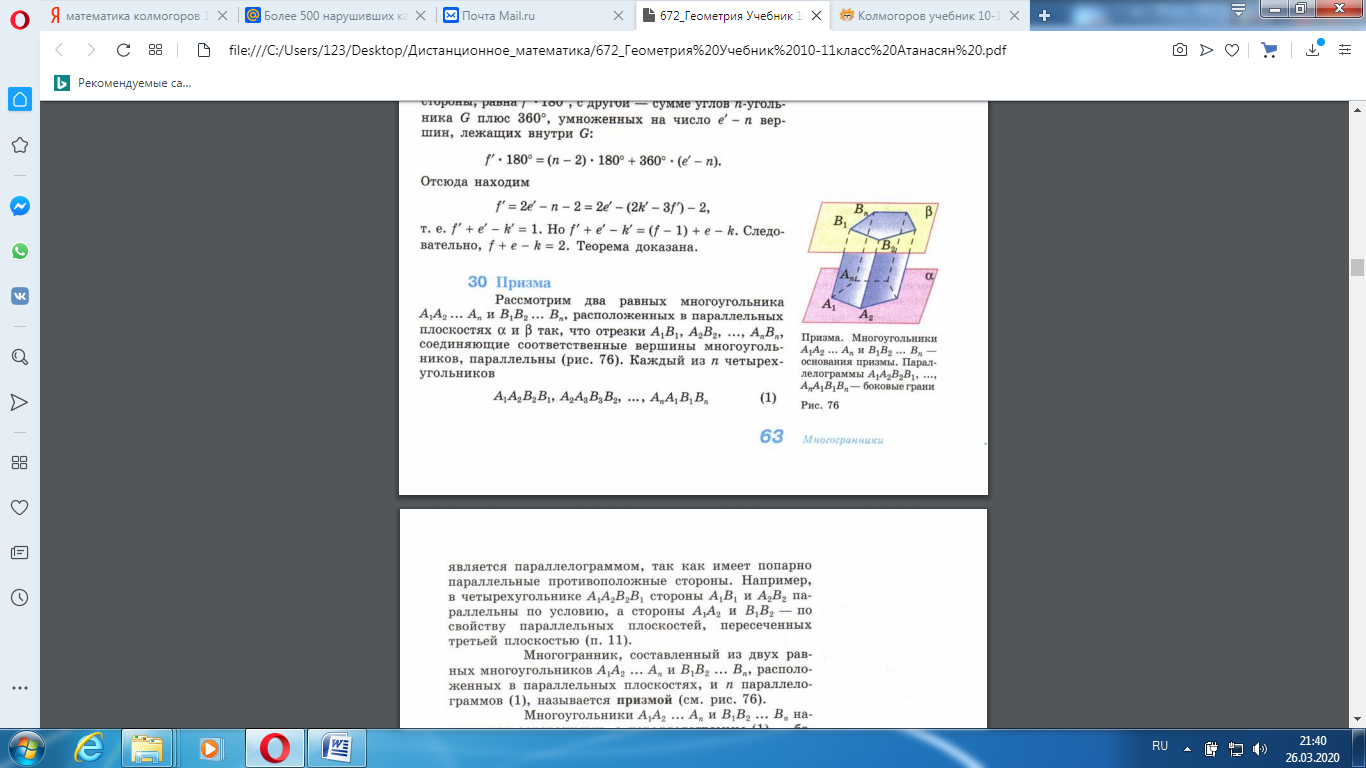 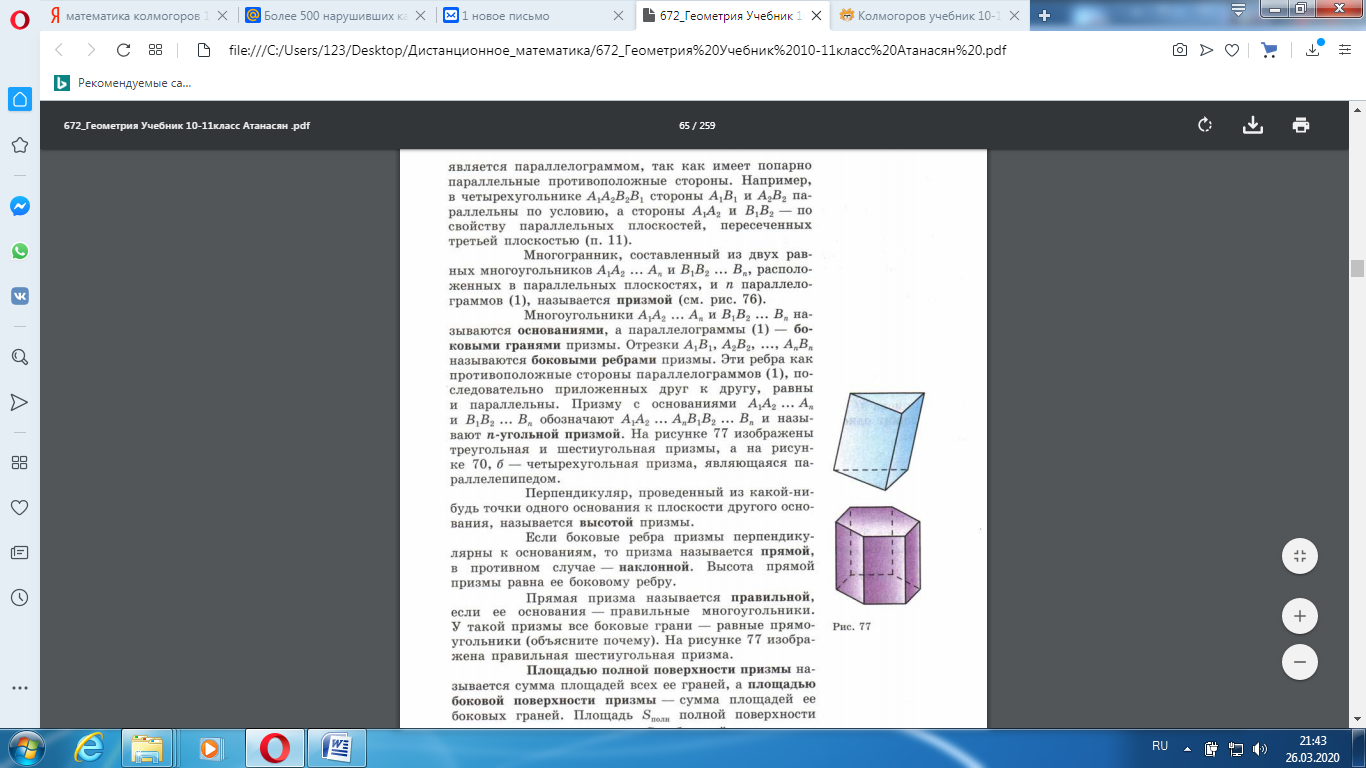 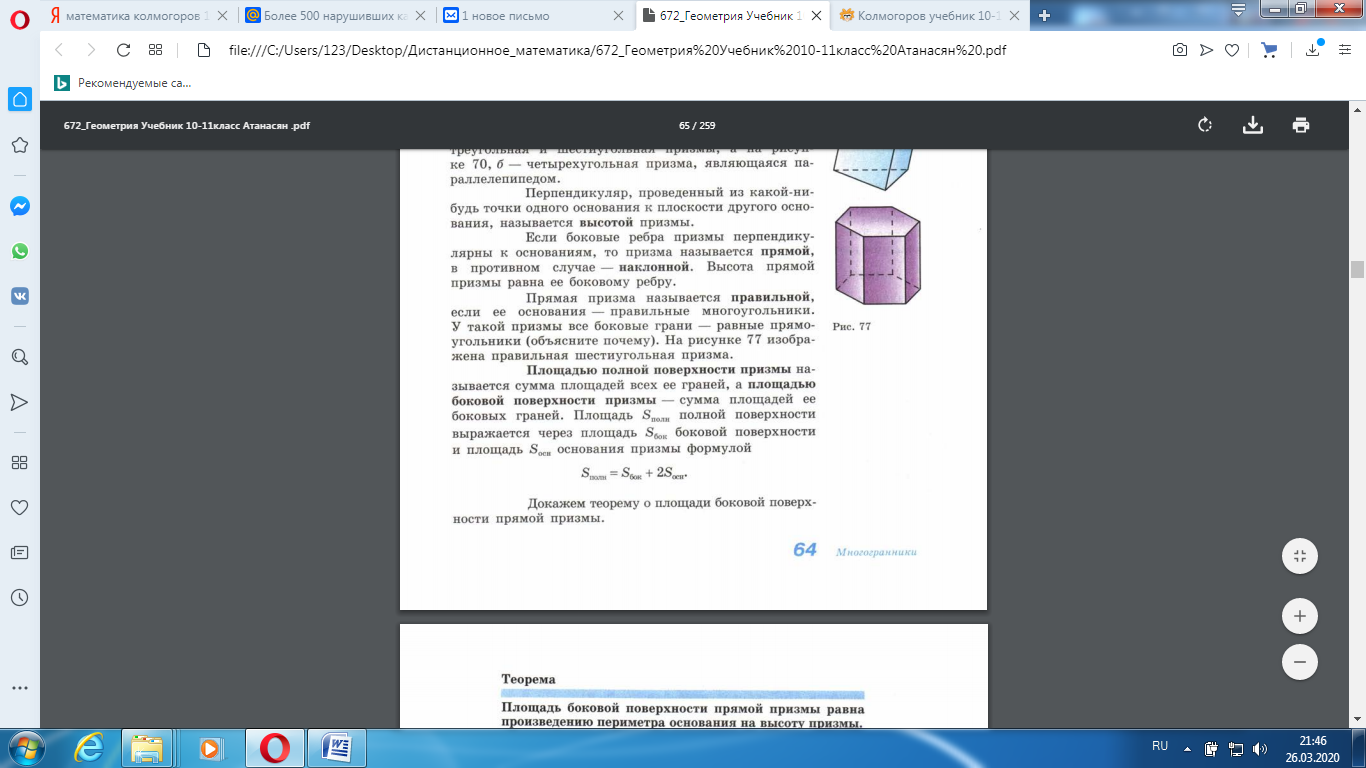 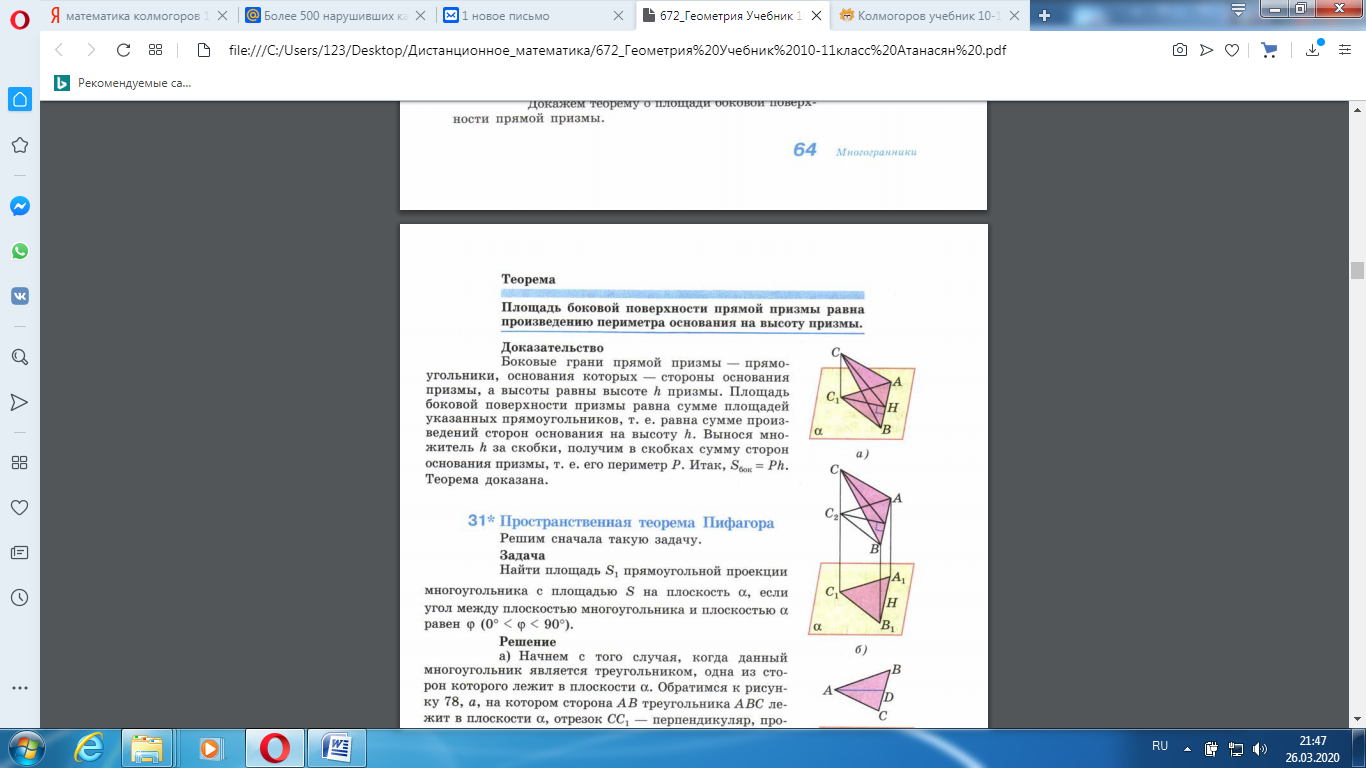 